ПРОГРАММа УЧЕБНОЙ ДИСЦИПЛИНЫОП.08. Технология монтажа воздушных линийпрограммы подготовки квалифицированных рабочих, служащих по профессии08.01.18. Электромонтажник электрических сетей и электрооборудованияКвалификация: Электромонтажник по кабельным сетям  3, 4 разряд Электромонтажник по освещению и осветительным сетям  3, 4 разряд2017 г.Программа учебной дисциплины  разработана на основе Федерального государственного образовательного стандарта (далее – ФГОС) по профессии среднего профессионального образования 08.01.18   Электромонтажник электрических сетей и электрооборудования)Организация-разработчик: ГАПОУ РС(Я)  «Якутский промышленный техникум»Разработчики:Хаметова Н.В.,  преподаватель спецдисциплин профессии «Электромонтажник электрических сетей и электрооборудования», СОДЕРЖАНИЕ1. паспорт ПРОГРАММЫ УЧЕБНОЙ ДИСЦИПЛИНЫ«Технология монтажа воздушных линий»1.1. Область применения программыПрограмма  учебной дисциплины является частью программы подготовки квалифицированных рабочих, служащих по профессии среднего профессионального образования (далее - СПО)  08.01.18   Электромонтажник электрических сетей и электрооборудования.Программа учебной дисциплины может быть использованав дополнительном профессиональном образовании (в программах повышения квалификации и переподготовки) и профессиональной подготовке по профессиям рабочих:Электромонтажник по распределительным устройствам и вторичным цепям Электромонтажник по кабельным сетям Электромонтажник по освещению и осветительным сетям.
1.2. Место дисциплины в структуре основной профессиональной образовательной программы: дисциплина входит в общепрофессиональный цикл за счёт вариативной части.1.3. Цели и задачи дисциплины – требования к результатам освоения дисциплины:Цель : преподавания дисциплины - дать обучающимся теоретические  знания и практические  навыки в  области  монтажа воздушных линий  .В результате освоения дисциплины обучающийся должен уметь:Производить монтаж ВЛ напряжением до 1кВ в различных условиях;  устанавливать опорымонтировать изоляторывыполнять соединение проводов;  производить выбор типа проводов;  использовать электромонтажные схемы;  демонтировать поврежденный участок воздушной линии электропередач и производить его замену;  пользоваться приборами для обнаружения мест повреждения воздушной линии;  пользоваться инструментами и приспособлениями для ремонта воздушных линийВ результате освоения дисциплины обучающийся должен знать:организацию  электромонтажных работ, состав и технологию выполнения подготовительных работ.назначение  и устройство ВЛспособы  соединения проводов и тросовтехнологию монтажа опор, изоляторов, проводовправила техники безопасности при монтаже ВЛправила и технологию демонтажа поврежденного участка ВЛ, критерии оценки качества монтажа ВЛ 1.4. Рекомендуемое количество часов на освоение программы дисциплины:максимальной учебной нагрузки обучающегося 75часа, в том числе:обязательной аудиторной учебной нагрузки обучающегося 50 часа;самостоятельной работы обучающегося25 час.2. СТРУКТУРА И СОДЕРЖАНИЕ УЧЕБНОЙ ДИСЦИПЛИНЫ «ТЕХНОЛОГИЯ МОНТАЖА ВОЗДУШНЫХ ЛИНИЙ »2.1. Объем учебной дисциплины и виды учебной работы2.2. Тематический план и содержание учебной дисциплины «Технология монтажа воздушных линий»3. условия реализации программы дисциплины3.1. Требования к минимальному материально-техническому   обеспечениюРеализация программы дисциплины требует наличия учебного кабинета «Технологии электромонтажных работ»,  электромонтажной лаборатории, слесарной мастерской, сварочной мастерской рабочее место преподавателя;посадочные места обучающихся – 30 мест;комплект учебно-методической документации по монтажу воздушных линий комплект учебно-наглядных средств обучения (модели, натурные объекты, электронные презентации, демонстрационные таблицы).Технические средства обучения:компьютеры с лицензионным программным обеспечением;мультимедийный проектор;экран.Дидактические материалы.Тексты  контрольных работ по темам.Карты-задания по темамЗадания для ЛПЗ.Информационные листы по темам  Для проведения лабораторных работ необходимы специализированные мастерские, обеспечивающие проведение всех  предусмотренных в программе лабораторных работ.  Проведение контроля подготовленности обучающихся к выполнению лабораторных и практических занятий, рубежного и промежуточного контроля уровня усвоения знаний по разделам дисциплины, а также предварительного итогового контроля уровня усвоения знаний за семестр рекомендуется проводить в компьютерном классе с использованием сертифицированных тестов и автоматизированной обработки результатов тестирования 3.2. Информационное обеспечение обученияПеречень рекомендуемых учебных изданий, Интернет-ресурсов, дополнительной литературыОсновные источники: Дополнительные источники: 1. -  www.e.lanbook.com (Доступ к коллекции"Инженерно-техническиенауки - Издательство Лань"  ЭБС "Издательства Лань".2. Издательство ЮРАЙТ – библиотечно-электронная система http://biblio-online.ru3.BOOK.ru	Издательство	КноРус	–	библиотечно-электронная	система www.book/ru/Организация образовательного процессаВ процессе изучения предмета обучающимся следует привить навыки пользования учебниками, учебными пособиями, справочниками, компьютерными программными комплексами. При изучении материала предмета используются современные интерактивные методы, технические средства обучения и наглядные пособия.Кадровое обеспечение образовательного процессаРеализация примерной рабочей программы учебной дисциплины «Общая технология электромонтажных работ » должна обеспечиваться педагогическими кадрами, имеющими профессиональное высшее образование, соответствующее профилю преподаваемой дисциплины.Преподаватели, ведущие образовательную деятельность, должны регулярно, не менее 1 раза в 3 года, повышать свою квалификацию по профилю преподаваемой дисциплины, на курсах повышения квалификации или переподготовки.КОНТРОЛЬ И ОЦЕНКА РЕЗУЛЬТАТОВ освоения ДисциплиныОценка качества освоения настоящей программы включает в себя:-текущий контроль знаний в форме устных опросов на лекциях и практических занятиях, --выполнения контрольных работ (в письменной форме) и самостоятельной работы (в письменной или устной форме);-итоговую аттестацию в форме  дифференцированного зачета.Для текущего и промежуточного контроля образовательной организацией создаются фонды оценочных средств, предназначенных для определения соответствия (или несоответствия) индивидуальных образовательных достижений основным показателям результатов подготовки. Фонды оценочных средств включают средства поэтапного контроля формирования компетенций:вопросы для проведения устного опроса на лекциях и практических занятиях;задания для дифференцированного зачета тесты для контроля знаний; практические занятияРазработчики:Преподаватель спецдисциплин профессии «Электромонтажник электрических сетей и электрооборудования»_________________________ Хаметова Н.В.,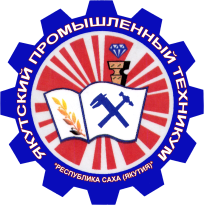 Министерство образования и науки Республики Саха(Якутия)Государственное автономное профессиональное  образовательное учреждение Республики Саха (Якутия)«Якутский промышленный техникум»УТВЕРЖДАЮЗаместитель директора по УР_________________ С.В.Иванова «_____» __________ 20 ___ г.РАССМОТРЕНОна заседании предметно- цикловойкомиссии энергетиков      Протокол № ___ от ________ 2017 г.Председатель ПЦК ________________ Гоголев И.В.ОДОБРЕНО И РЕКОМЕНДОВАНОМетодическим советом ГАПОУ РС(Я) ЯПТПротокол № ___ от ________ 2017 г.Председатель МС___________________ Филиппов М.И.стр.ПАСПОРТ ПРОГРАММЫ УЧЕБНОЙ ДИСЦИПЛИНЫ  «ТЕХНОЛОГИЯ МОНТАЖА ВОЗДУШНЫХ ЛИНИЙ »4СТРУКТУРА и содержание УЧЕБНОЙ ДИСЦИПЛИНЫ«ТЕХНОЛОГИЯ МОНТАЖА ВОЗДУШНЫХ ЛИНИЙ »5условия реализации программы учебной дисциплины«ТЕХНОЛОГИЯ МОНТАЖА ВОЗДУШНЫХ ЛИНИЙ »9Контроль и оценка результатов Освоения учебной дисциплины«ТЕХНОЛОГИЯ МОНТАЖА ВОЗДУШНЫХ ЛИНИЙ »11Вид учебной работыКоличество часов Максимальная учебная нагрузка (всего)75Обязательная аудиторная учебная нагрузка (всего) 50в том числе:        лабораторные занятия        практические занятия20        контрольные работы6Самостоятельная работа обучающегося (всего)25в том числе:тематика внеаудиторной самостоятельной работы25консультации Итоговая аттестация в форме дифференцированного зачетаИтоговая аттестация в форме дифференцированного зачетаНаименование разделов и темСодержание учебного материала, лабораторные  и практические работы, самостоятельная работа  обучающихсяОбъем часовУровень освоения1234Тема 1. Общие сведения о воздушных линияхСодержание учебного материалаПонятие, назначение, нормируемые параметры, влияние окружающей среды на ВЛ. Схемы передачи электрической энергии.42Тема 2. Опоры воздушных линий.Содержание учебного материалаТипы опор. Конструкции опор. 122Тема 2. Опоры воздушных линий.Практические работы8Тема 2. Опоры воздушных линий. Составление     технологической карты: «Разбивка трассы и рытьё котлованов»8Тема 2. Опоры воздушных линий.Составление     технологической карты: «Сборка опор»8Тема 2. Опоры воздушных линий.Составление     технологической карты: «Подъем и установка опор»8Тема 2. Опоры воздушных линий.Контрольная работа №1 по теме «Опоры ВЛ»2Тема 2. Опоры воздушных линий.Самостоятельная  работа: подготовка к выполнению практических работ.,изучение отдельных тем,  вынесенных на самостоятельное рассмотрение;   подготовка к выполнению контрольных работ и тестов;повторение разделов программы с целью подготовки к промежуточной и итоговой аттестацииПримерная тематика внеаудиторной самостоятельной работы:Организация строительства ВЛ.Техника безопасности при установке опорМатериалы для изготовления опор.Техника безопасности при монтаже ВЛ.Опоры ВЛ напряжением выше 1 кВСредства малой механизации.Приспособления и инструмент.Индустриализация работ7Тема 3. Монтаж проводов и тросовСодержание учебного материалаТипы проводов и тросов. Способы соединения проводов и тросов. Крепление проводов. Воздушные  вводы.202Тема 3. Монтаж проводов и тросовПрактические  работы8Тема 3. Монтаж проводов и тросовИзучение характеристик проводов и тросов по таблицам.8Тема 3. Монтаж проводов и тросовСоставление     технологической карты: «Монтаж проводов и тросов»8Тема 3. Монтаж проводов и тросовСоставление     технологической карты: «Натягивание проводов»8Тема 3. Монтаж проводов и тросовКонтрольная работа №2 по теме : «Монтаж проводов и тросов»2Тема 3. Монтаж проводов и тросовСамостоятельная работа: подготовка к выполнению практических работ.,изучение отдельных тем,  вынесенных на самостоятельное рассмотрение;   подготовка к выполнению контрольных работ и тестов;повторение разделов программы с целью подготовки к промежуточной и итоговой аттестацииПримерная тематика внеаудиторной самостоятельной работы:Техника безопасности при монтаже ВЛ.Арматура.Устройство заземлений на ВЛ.Монтаж вспомогательных устройств ВЛ.10Тема 4.  ИзоляторыСодержание учебного материалаТипы изоляторов. Конструкции изоляторов.62Тема 4.  ИзоляторыПрактические  работы.2Тема 4.  ИзоляторыСоставление     технологической карты: «Монтаж изоляторов»2Тема 4.  ИзоляторыСамостоятельная работа: подготовка к выполнению практических работ.,изучение отдельных тем,  вынесенных на самостоятельное рассмотрение;   подготовка к выполнению контрольных работ и тестов;повторение разделов программы с целью подготовки к промежуточной и итоговой аттестацииПримерная тематика внеаудиторной самостоятельной работы: Сцепная арматура.3Тема 5. Техническое обслуживание  и ремонт ВЛ.Содержание учебного материалаСдача и приемка ВЛ. Организация технического обслуживания и ремонта ВЛ и контроль их состояния82Тема 5. Техническое обслуживание  и ремонт ВЛ.Практические работы:2Тема 5. Техническое обслуживание  и ремонт ВЛ.1.Составление     технологической карты: «пропитка древесины опор»2Тема 5. Техническое обслуживание  и ремонт ВЛ.Контрольная работа №3 по теме: «Техническое обслуживание и ремонт ВЛ»2Самостоятельная работа: подготовка к выполнению практических работ.,изучение отдельных тем,  вынесенных на самостоятельное рассмотрение;   подготовка к выполнению контрольных работ и тестов;повторение разделов программы с целью подготовки к промежуточной и итоговой аттестацииПримерная тематика внеаудиторной самостоятельной работы:Охрана окружающей среды.Меры безопасности при работах в охранной зоне  действующих ВЛ.4Всего Всего 75Наименование изданияАвтор ИздательствоГод изданиятехнология электромонтажных работВ.М. Нестеренкоакадемия2014Наименование изданияАвтор ИздательствоГод изданияСлесарь электромонтахникАН Бредихинрадио софт2014Словарь-справочник электромонтажникаАН Бредихинрадио софт2014Библия электрика ПУЭ МПОТ ПТЭИР Русаковнорматика2014Источники электропитанияАВ Васильковфорум2014Энергосберегающие технологии в промышленностиАМ Афонинфорум2014Правила устройства электроустановоккронус2014Слесарь электромонтахникАН Бредихинрадио софт2014Словарь-справочник электромонтажникаАН Бредихинрадио софт2014Библия электрика ПУЭ МПОТ ПТЭИР Русаковнорматика2014наименование дисциплины в соответствии с учебным планомФамилия, имя, отчество, должность по штатному расписаниюКакое образовательное учреждение окончил, специальность (направление подготовки) по документу об образованииУченая степень, ученое (почетное) звание, квалификационная категорияСтаж педагогической работыСведения о повышении квалификацииУсловия привлечения к педагогической деятельности (штатный работник, внутренний совместитель, внешний совместитель)ОП.08. технология монтажа ВЛХаметова  НинаВалентиновнапреподавательМагнитогорскийпедагогический институтПреподаватель общетехническихдисциплин.Отличник профобразования РС (Я)Высш.категО. – 28П. – 26д.у. – 25АУ ДПО  «Институт новых технологий РС(Я)», 2014ГАОУ ДПО «Институт развития образования Республики Татарстан» 2014 гштатныйНаименование объектов контроля и оценкиОсновные показатели оценки результатаУмения: У1 Производить монтаж ВЛ напряжением до 1кВ в различных условиях;   Производство монтаж ВЛ  в соответствии с проектом производства электромонтажных работ (ППЭР)Соблюдение правил ТБиПБ при производстве работ.Рациональное распределение времени на все этапы выполнения практической работыУ2 устанавливать опорыСоответствие технологии установки  опор требованиям СНиП и ПУЭСоблюдение правил ТБиПБ при производстве работ.Рациональное распределение времени на все этапы выполнения практической работыУ3 монтировать изоляторыСоответствие технологии монтажа требованиям Правил устройства электроустановок.Грамотный подбор приспособлений и инструментов по выполняемым видам работСоблюдение правил ТБиПБ при производстве работ.Рациональное распределение времени на все этапы выполнения практической работыУ4 производить выбор типа проводов;Грамотный подбор проводов в зависимости от условий монтажа.Рациональное распределение времени на все этапы выполнения практической работыУ5 использовать электромонтажные схемы;Грамотный чтение электромонтажных схемАргументированное применение электромонтажных схемРациональное распределение времени на все этапы выполнения практической работыУ6 демонтировать поврежденный участок воздушной линии электропередач и производить его замену;Грамотный подбор приспособлений и инструментов по выполняемым видам работВыполнение демонтажа поврежденного участка ВЛ в  соответсвии с правилами устройства электроустановокСоблюдение правил ТБиПБ при производстве работ.Рациональное распределение времени на все этапы выполнения практической работыУ7 пользоваться приборами для обнаружения мест повреждения воздушной линии;Грамотный подбор приборов  для обнаружения мест повреждения воздушной линииСоответствие технологии определения места повреждения ПУЭСоблюдение правил ТБиПБ при производстве работ.Рациональное распределение времени на все этапы выполнения практической работыУ8 пользоваться инструментами и приспособлениями для ремонта воздушных линийГрамотный подбор приспособлений и инструментов по выполняемым видам работГрамотная трактовка правил ТБиПБ при работе с инструментами.Рациональное распределение времени на все этапы выполнения практической работыЗнания:З1 организацию электромонтажных работ, состав и технологию выполнения подготовительных работ;Грамотная трактовка  правил организации электромонтажных работ в соответствии с проектом производства электромонтажных работ (ППЭР)соответствие технологии выполнения подготовительных работ проекту производства электромонтажных работЗ2 назначение  и устройство ВЛграмотная трактовка  назначения   и устройства ВЛ З3 способы  соединения проводов и тросов;Грамотная трактовка способов соединения и оконцевания жил проводов и кабелейАргументированный выбор   способов соединения и оконцевания жил проводов и тросовЗ4 технологию монтажа опор, изоляторов, проводов;Верное знание  правил технологии монтажа опор, изоляторов, проводов в соответствии с требованиями правил устройства электрооборудования.З5  правила техники безопасности при монтаже ВЛГрамотная трактовка правил ТБиПБ при выполнении  работ.З6 правила и технологию демонтажа поврежденного участка ВЛ, критерии оценки качества монтажа ВЛ Верное знание  правил технологии демонтажа поврежденного участка ВЛ, критерий оценки качества монтажа ВЛ в соответствии с требованиями СНиП, ППЭР и ПУЭГрамотная трактовка правил ТБиПБ при выполнении  работ.Результаты (освоенные профессиональные компетенции)ОсновныепоказателиоценкирезультатаПК 1.1. Выполнение работ по монтажу электропроводок всех видов (кроме проводок во взрывоопасных зонах), различных электроустановочных изделий- обоснованное комплектование материалов и оборудования для монтажа электропроводок всех видов;- выполнение технологических работ по монтажу электропроводок всех видов в соответствии с «Правилами устройства и технической эксплуатации электроустановок»;- качественное выполнение работ по монтажу электропроводок всех видов в соответствии с установленным нормативом;- выполнение работ по монтажу электропроводок всех видов в соответствии с нормами времени ЕНиР;- выполнение требований инструкций, правил охраны труда и правильная организация рабочего места при выполнении работ по монтажу электропроводок всех видов в соответствии с «Правилами устройства и технической эксплуатации электроустановок» и с «Межотраслевыми правилами по охране труда при эксплуатации электроустановок»;ПК 1.2. Установка светильников всех видов, различных электроустановочных изделий и аппаратов- обоснованное комплектование материалов и оборудования для установки светильников всех видов, различных электроустановочных изделий и аппаратуры;- выполнение технологических работ по установке светильников всех видов, различных электроустановочных изделий и аппаратуры в соответствии с «Правилами устройства и технической эксплуатации электроустановок»;- качественное выполнение работ по установке светильников всех видов, различных электроустановочных изделий и аппаратуры в соответствии с установленным нормативом;- выполнение работ по установке светильников всех видов, различных электроустановочных изделий и аппаратуры в соответствии с нормами времени ЕНиР;- выполнение требований инструкций, правил охраны труда и правильная организация рабочего места при выполнении работ по установке светильников всех видов, различных электроустановочных изделий и аппаратуры в соответствии с «Правилами устройства и технической эксплуатации электроустановок» и с «Межотраслевыми правилами по охране труда при эксплуатации электроустановок»;ПК 1.3. Контролировать качество выполненных работ- точность чтения монтажных схем, точность определения разметки;- точность определения мест недостаточности крепления и отсутствия изоляции при монтаже;- обоснованный выбор приборов для проверки работоспособности электропроводки, светильников, электроустановочных изделий и аппаратов;ПК 1.4.Производить ремонт осветительных сетей и оборудования- точность и аргументированность определения необходимого ремонта осветительных сетей и оборудования;- обоснованное комплектование материалов и оборудования для ремонта осветительных сетей и оборудования;- выполнение ремонта осветительных сетей и оборудования в соответствии с установленным технологическим процессом;- ремонт осветительных сетей и оборудования в соответствии с требованиями СНиП;- выполнениеремонта осветительных сетей и оборудования в соответствии с нормами времени ЕНиР;- выполнение требований инструкций, правил охраны труда и правильная организация рабочего места при ремонте осветительных сетей и оборудования «Правилами устройства и технической эксплуатации электроустановок» и с «Межотраслевыми правилами по охране труда при эксплуатации электроустановок».ПК 2.1. Прокладывать кабельные линии различных видов. - обоснованное комплектование материалов и оборудования для прокладывания кабельных линий различных видов;- выполнение технологического процесса работ по прокладыванию кабельных линий различных видов в соответствии с «Правилами устройства и технической эксплуатации электроустановок»;- качественное выполнение работ по прокладыванию кабельных линий различных видов с установленным нормативом;- выполнение работ по прокладыванию кабельных линий различных видов в соответствии с нормами времени ЕНиР;- выполнение требований инструкций, правил охраны труда и правильная организация рабочего места при выполнении работ по прокладыванию кабельных линий различных видов с «Правилами устройства и технической эксплуатации электроустановок» и с «Межотраслевыми правилами по охране труда при эксплуатации электроустановок»;ПК 2.2. Производить ремонт кабелей.- обоснованное комплектование материалов и оборудования для ремонта кабелей;- выполнение технологического процесса работ по ремонту кабелей в соответствии с «Правилами устройства и технической эксплуатации электроустановок»;- качественное выполнение работ по ремонту кабелей в соответствии с установленными нормативами.- выполнение работ по ремонту кабелей в соответствии с нормами времени ЕНиР;- выполнение требований инструкций, правил охраны труда и правильная организация рабочего места по ремонту кабелей в соответствии с «Правилами устройства и технической эксплуатации электроустановок» и с «Межотраслевыми правилами по охране труда при эксплуатации электроустановок»;ПК 2.3. Проверять качество выполненных работ. - точность чтения монтажных схем, точность определения  разметки;- точность определения мест повреждения кабеля;- обоснованный выбор приборов.ПК 3.1. Производить подготовительные работы. - обоснованное комплектование материалов и оборудования для проведения подготовительных работ;- выполнение технологического процесса подготовительных работ в соответствие с «Правилами устройства и технической эксплуатации электроустановок»;- качественное выполнение подготовительных работ в соответствии с установленными нормативами;- выполнение подготовительных работ в соответствии с нормами времени ЕНиР;- выполнение требований инструкций, правил охраны труда и правильная организация рабочего места при подготовительных работах в соответствии с «Правилами устройства и технической эксплуатации электроустановок» и с «Межотраслевыми правилами по охране труда при эксплуатации электроустановок»;ПК 3.2. Выполнять различные типы соединительных электропроводок. - обоснованное комплектование материалов и оборудования для выполнения различных типов соединительных электропроводок;- выполнение технологического процесса различных типов соединительных электропроводок в соответствии с «Правилами устройства и технической эксплуатации электроустановок»;- качественное выполнение различных типов соединительных электропроводок в соответствии с установленным нормативом;- выполнение различных типов соединительных электропроводок в соответствии с нормами времени ЕНиР;- выполнение требований инструкций, правил охраны труда и правильная организация рабочего места при выполнении различных типов соединительных электропроводок в соответствии с «Правилами устройства и технической эксплуатации электроустановок» и с «Межотраслевыми правилами по охране труда при эксплуатации электроустановок»;ПК 3.3. Устанавливать и подключать распределительные устройства. - обоснованное комплектование материалов и оборудования для установки и подключения распределительных устройств;- выполнение технологического процесса установки и подключения распределительных устройств в соответствии с «Правилами устройства и технической эксплуатации электроустановок»;- качественная установка и подключение распределительных устройств в соответствии с установленным нормативом;- установка и подключение распределительных устройств в соответствии с нормами времени ЕНиР;- выполнение требований инструкций, правил охраны труда и правильная организация рабочего места при установке и подключении распределительных устройств в соответствии с «Правилами устройства и технической эксплуатации электроустановок» и с «Межотраслевыми правилами по охране труда при эксплуатации электроустановок»;ПК 3.4. Устанавливать и подключать приборы и аппараты вторичныхцепей. - обоснованное комплектование материалов и оборудования для установки и подключения приборов и аппаратов вторичных цепей;- выполнение технологического процесса установки и подключения приборов и аппаратов вторичных цепей в соответствии с «Правилами устройства и технической эксплуатации электроустановок»;- качественная установка и подключение приборов и аппаратов вторичных цепей в соответствии с установленным нормативом;- установка и подключение приборов и аппаратов вторичных цепей в соответствии с нормами времени ЕНиР;- выполнение требований инструкций, правил охраны труда и правильная организация рабочего места при установке и подключении приборов и аппаратов вторичных цепей «Правилами устройства и технической эксплуатации электроустановок» и с «Межотраслевыми правилами по охране труда при эксплуатации электроустановок»;ПК 3.5. Проверять  качество  и  надежность  монтажа распределительных устройств и вторичных цепей. - точность чтения монтажных схем установки распределительных устройств;- результативность подключения приборов и аппаратов вторичных цепей;- обоснованный выбор приборов для проведения контроля;ПК 3.6. Производить  ремонт  распределительных  устройств  и вторичных цепей- точность и аргументированность определения необходимого ремонта распределительных устройств и вторичных цепей;- обоснованное комплектование материалов и оборудования для ремонта распределительных устройств и вторичных цепей;- выполнение ремонта распределительных устройств и вторичных цепей в соответствии с установленным технологическим процессом;- ремонт распределительных устройств и вторичных цепей в соответствии с требованиями СНиП;- выполнениеремонта распределительных устройств и вторичных цепей в соответствии с нормами времени ЕНиР;- выполнение требований инструкций, правил охраны труда и правильная организация рабочегоПроцент результативности (сумма баллов)Оценка уровня подготовкиОценка уровня подготовкиПроцент результативности (сумма баллов)оценка компетенций обучающихся.оценка уровня освоения дисциплин;90 %÷ 100%высокийотлично70% ÷ 89%повышенныйхорошо50% ÷ 69%пороговыйудовлетворительноменее 50%допороговыйнеудовлетворительно